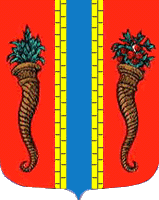 Администрация муниципального образования Новоладожское городское поселениеВолховского муниципального района Ленинградской областиПОСТАНОВЛЕНИЕ« 17»  августа  2016 года                                                                                          №  526Об утверждении Административного регламента  по оказанию муниципальной услуги по приватизации муниципального имуществаВ соответствии с распоряжением Правительства Российской Федерации от 25 октября 2005 года № 1789-р «О концепции административной реформы в Российской Федерации в 2006-2010 годах и плане мероприятий по проведению административной реформы в Российской Федерации в 2006-2010 годах», Федеральным законом от 06.10.2003 № 131-ФЗ «Об общих принципах организации местного самоуправления», Федеральным законом от 02 мая 2006 года № 59-ФЗ «О порядке рассмотрения обращений граждан Российской Федерации», Федеральным законом от 26.07.2006г. № 135-ФЗ «О защите конкуренции», Федеральным законом от 21 декабря 2001 года N 178-ФЗ "О приватизации государственного и муниципального имущества" (с изменениями), Федеральным законом от 22 июля 2008 года N 159-ФЗ "Об особенностях отчуждения недвижимого имущества, находящегося в государственной собственности субъектов Российской Федерации или в муниципальной собственности и арендуемого субъектами малого и среднего предпринимательства, и о внесении изменений в отдельные законодательные акты Российской Федерации" (с изменениями), Уставом МО Новоладожское городское поселение, в целях организации в администрации Новоладожского городского поселения исполнения муниципальной услуги по приватизации муниципального имущества, администрация Новоладожского городского поселенияп о с т а н о в л я е т :Утвердить Административный регламент по оказанию муниципальной услуги по приватизации муниципального имущества  муниципального образования Новоладожское городское поселение Волховского муниципального района Ленинградской области, согласно Приложению 1.Признать утратившими силу:Постановление администрации Новоладожского городского поселения №198 от 10.04.2015 «Об утверждении  Административного  регламента по оказанию муниципальной услуги по приватизации муниципального имущества», Постановление администрации Новоладожского городского поселения №116 от 29.02.2016 « О внесении изменений в Административный регламент по оказанию муниципальной услуги по приватизации муниципального имущества, утвержденный постановлением администрации Новоладожского городского поселения №198 от 10.04.2015»Постановление вступает в силу со дня его официального опубликования в средствах массовой информации.Контроль исполнения настоящего постановления возложить на начальника отдела по управлению муниципальным имуществом Н.Ю. Ерошкову.           Глава администрации                                                                       О.С. БарановаН.Ю. Ерошкова31-133